                                                                           Le 26 septembre 2022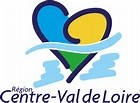 Comité Régional Pétanqueet Jeu ProvençalCher – Eure et Loir – IndreIndre et Loire – Loir et Cher – LoiretCompte rendu de la réunion Visio conférence du 23 septembre 2022Présents :  GAILLARD R, GUERIN R, PETIT P, MAN-LEMOINE U, VEILLARD E, DALLOT M.A, DALLOT J, DESSAY P, CHESNEAU JC, ARNAUD E, BATISTE J, CHAUVIN D, GONNIN A, MORICE F, CHANTELOUP M.Excusés : GOSSE S, ABADIA MA, CLEMENT E.Le président excuse les absents et remercient les présents. Il rappelle l’importance de faire une réunion en présentiel rapidement. Il est regrettable, d’avoir entendu par l’ensemble des membres du Comité Régional, certains propos d’un président de CD envers un membre élu de son CD. (Micro non coupé)PAROLE A Mr. GONNIN.Alain GONNIN Président du CD5 annonce suite à une réunion de bureau sa démission de Président du CD45 pour raisons médicales. Il reste au CD45 et sera vice-président.Mr GOUEL seul candidat le remplace au poste de Président jusqu’à la prochaine AG du CD45.  Mr GOUEL sera convoqué pour remplacer A. GONNIN au sein du CR CVDL.Mr GONNIN remettra sa tenue à Mr GOUEL. Tous les membres présents saluent le professionnalisme d’Alain et l’assure de leurs soutiens.HOTELSGros problème cette année suite à des prestataires peu scrupuleux. Le CR CVDL travaille avec IBIS sauf en cas d’absence dans les villes organisatrices. Le président souligne l’énorme travail d’Unna. Un tour des CD fait apparaître le souhait du CD41 de réserver par lui-même ainsi qu’une représentante du CD28. Les réservations 2023 ont déjà été effectuées par le CR CVDL.Pour 2024 chaque CD devra donner sa position lors de la prochaine réunion. Les CD désireux de quitter l’homogénéité régionale devront prendre en charge leurs éventuels champions régionaux.C R C.Le comité de pilotage a fixé les dates 2023 communiqués à tous les CD.La journée finale 2023 aura lieu le 8/10/2023.La journée finale des C R C 2022 (Open, Féminin, Vétérans) aura lieu le 9 Octobre à Giévres Les rencontres pour désigner les champions CRC aura lieu à GIEVRES CD41 le 9 octobre 2022 jet du but à 14 heures En raison de problèmes de santé Mr CHESNEAU n’assurera plus la Présidence de ce comité de pilotage après l’AG 2022 mais restera au sein de ce comité. Les membres de ce comité de pilotage devront nous indiquer le futur responsable.Tous les délégués pour les divers C N C de notre Région ont été communiqués à L. VAISSIERE.TIR DE PRECISIONChaque CD devra organiser cette compétition et qualifier pour le championnat régional 5 seniors et 2 féminine pour le titre de champion régional qui qualifiera au championnat de France.A l’ordre du jour prochaine réunion.ARBITRAGECréation d’une sous-commission de discipline d’arbitrage pour être en règle.P. DESSAY n’a reçu aucun listing des arbitres de chaque CD. A régulariser au plus vite.Les présidents de CD n’ont pas répondu au questionnaire fédéral, confirmer réponse à notre président.Le CD36 a demandé une dérogation pour son responsable des arbitres pour passer l’examen d’arbitre Régional.CHAMPIONS QUALIFIES D’OFFICE.En début de mandat, tous les CD du CR CVDL ont pris la décision de ne pas qualifier les champions N-1 pour l’année N, ce point n’étant pas précisé dans le Règlement intérieur.Un vote a eu lieu parmi les membres présents : 14 pour et 1 abstention.Ce point sera inscrit dans notre règlement intérieur.NATIONAUXLa demande d’inscription va être installée sur le portail FFPJP.Les organisateurs devront adressés leur demande au président de leur CD pour validation accompagné d’un chèque de 100 €, chaque président adressera ces dossiers au Président Régional pour validation et inscription logiciel fédéral. Dossiers à faire parvenir avant le 20 Octobre 2022.Mme DALLOT fait remarquer que le National de CHATEAUROUX n’a pas été protéger par certains CD, pourquoi, que fait-on pour 2023 ?DIVERSMr GONNIN nous fait part d’une réponse de Mr VAISSIERE à un licencié du CD45. Alain va écrire à cet élu fédéral lui rappelant les règles imposées par la FFPJP. On passe par le CD, la Région, la FFPJP pour tous licenciés ou membres CD.Mr CHAUVIN présente une proposition de sanction suite au contrôle alcoolémie positif. Une décision sera prise lors de notre prochaine réunion.Mr DESSAY annonce que l’AG du CR CVDL le 11 Décembre aura lieu à ROMORANTIN.Mme Chanteloup demande ou est passé la 2ème banderole du comité régional a l’UPA il n’y en avait qu’une.M. Gaillard Président demande à tous les clubs de faire un effort pour la journée de la femme du 23 octobre 2022.REUNION La prochaine réunion du CR CVDL aura lieu le 13 novembre 2022 à 8h30 à BOURGES Siège du CD 18. Merci à tous d’être présent.                   La Secrétaire                                                                                 Le Président                   Chanteloup Myriam                                                                                  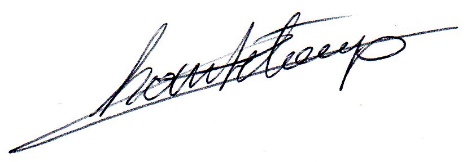 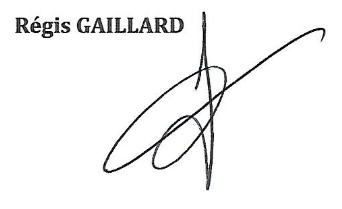 